Пояснительная записка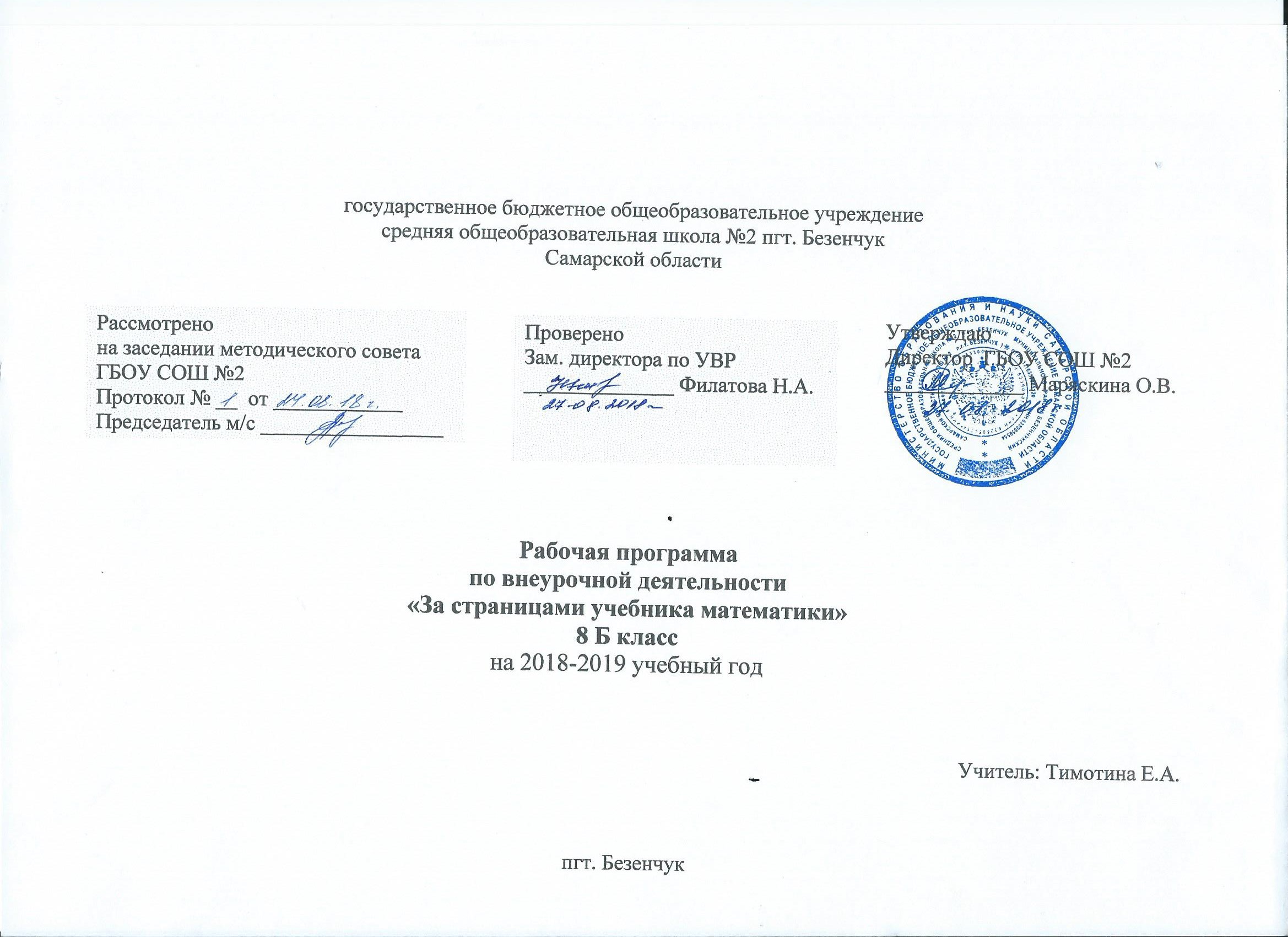      Программа курса   составлена в соответствии с требованиями Федерального государственного образовательного стандарта основного общего образования, Примерных программ внеурочной деятельности под редакцией В.А.Горского.     Организация педагогом различных видов деятельности школьников позволяет закрепить знания по предмету, повысить качество успеваемости, активизировать умственную и творческую деятельность учащихся, сформировать интерес к изучению математики.    Программа данного курса представляет систему занятий, направленных на формирование умения нестандартно мыслить, анализировать, сопоставлять, делать логические выводы, на расширение кругозора учащихся, рассчитана на 34 часа, 1 час в неделю.     Актуальность курса состоит в том, что он направлен на расширение знаний учащихся по математике, развитие их теоретического мышления и логической культуры.     Новизна данного курса заключается в том, что программа включает новые для учащихся задачи, не содержащиеся в базовом курсе. Предлагаемый курс содержит задачи по  разделам, которые обеспечат более осознанное восприятие учебного материала. Творческие задания позволяют решать поставленные задачи и вызвать интерес у обучающихся. Включенные, в программу задания позволяют повышать образовательный уровень всех учащихся, так как каждый сможет работать в зоне своего ближайшего развития.     Отличительные особенности данного курса состоит в том, что этот курс подразумевает доступность предлагаемого материала для учащихся, планомерное развитие их интереса к предмету. Сложность задач нарастает постепенно. Приступая к решению более сложных задач, рассматриваются вначале простые, входящие как составная часть в решение трудных. Развитию интереса способствуют математические игры, викторины,  проблемные задания и т.д.     Цель программы:Создание условий и содействие интеллектуальному развитию детей.Привитие интереса учащихся к математике.Отрабатывать навыки решения нестандартных задач.Воспитание настойчивости, инициативы.Развитие математического мышления, смекалки, математической логики.Развитие математического кругозора, мышления, исследовательских умений учащихся и повышение их общей культуры.Развитие у учащихся умений действовать самостоятельно  (работа с сообщением, рефератом, выполнение творческих заданий).Создать своеобразную базу для творческой и исследовательской деятельности учащихся.Повысить информационную и коммуникативную компетентность учащихся.Формирование умений выдвигать гипотезы, строить логические умозаключения, пользоваться методами аналогии, анализа и синтеза.     Формы и методы проведения занятий     Изложение теоретического материала факультативных занятий может осуществляться с использованием традиционных словесных и наглядных методов: рассказ, беседа, демонстрация видеоматериалов, наглядного материала, а также интернет ресурсов.     Методы работы: частично-поисковые, эвристические, исследовательские, тренинги.     Ведущее место при проведении занятий должно быть уделено задачам, развивающим познавательную и творческую активность учащихся. Изложение материала может осуществляться с использованием активных методов обучения.     Важным условием организации процесса обучения на факультативных занятиях является выбор учителем рациональной системы форм и методов обучения, её оптимизация с учётом возрастных особенностей учащихся, уровня математической подготовки, а также специфики образовательных и воспитательных задач.     Формы организации деятельности обучающихся:-    индивидуально-творческая деятельность;
-     коллективная творческая деятельность,-    работа над проектами,
-    учебно-игровая деятельность (познавательные игры, занятия);
-    игровой тренинг;-    конкурсы, турниры.Общая характеристика курса     Данный курс создаёт условия для развития у детей познавательных интересов, формирует стремление ребёнка к размышлению и поиску, вызывает у него чувство уверенности в своих силах, в возможностях своего интеллекта. Во время занятий по предлагаемому курсу происходит становление у детей развитых форм самосознания и самоконтроля, у них исчезает боязнь ошибочных шагов, снижается тревожность и необоснованное беспокойство. В результате этих занятий  ребята достигают значительных успехов в своём развитии.     Методы и приёмы организации деятельности на занятиях по развитию познавательных способностей ориентированы на усиление самостоятельной практической и умственной деятельности, а также познавательной активности детей. Данные занятия носят не оценочный, а в большей степени развивающий характер. Поэтому основное внимание на занятиях обращено на такие качества ребёнка,  развитие и совершенствование которых очень важно для формирования полноценной мыслящей личности.  Это – внимание, восприятие, воображение, различные виды памяти и мышление.	Личностные, метапредметные и предметные результаты освоения конкретного учебного курса:     Личностными результатами изучения курса  являются формирование следующих умений и качеств: развитие умений ясно, точно и грамотно излагать свои мысли в устной и письменной речи, понимать смысл поставленной задачи;креативность мышления, общекультурное и интеллектуальное развитие, инициатива, находчивость, активность при решении математических задач;формирование готовности к саморазвитию, дальнейшему обучению;выстраивать конструкции (устные и письменные) с использованием математической терминологии и символики, выдвигать аргументацию, выполнять перевод текстов с обыденного языка на математический и обратно;стремление к самоконтролю процесса и результата деятельности;способность к эмоциональному восприятию математических понятий, логических рассуждений, способов решения задач, рассматриваемых проблем.     Метапредметным результатом изучения курса является формирование универсальных учебных действий (УУД).Регулятивные УУД:самостоятельно обнаруживать и формулировать учебную проблему, определять цель УД;выдвигать версии решения проблемы, осознавать (и интерпретировать в случае необходимости) конечный результат, выбирать средства достижения цели из предложенных, а также искать их самостоятельно;составлять (индивидуально или в группе) план решения проблемы (выполнения проекта);разрабатывать простейшие алгоритмы на материале выполнения действий с натуральными числами, обыкновенными и десятичными дробями, положительными и отрицательными числами;сверять, работая по плану, свои действия с целью и при необходимости исправлять ошибки самостоятельно (в том числе и корректировать план);совершенствовать в диалоге с учителем самостоятельно выбранные критерии оценки.Познавательные УУД:формировать представление о математической науке как сфере человеческой деятельности, о ее значимости в развитии цивилизации;проводить наблюдение и эксперимент под руководством учителя;осуществлять расширенный поиск информации с использованием ресурсов библиотек и Интернета;определять возможные источники необходимых сведений, анализировать найденную информацию и оценивать ее достоверность;использовать компьютерные и коммуникационные технологии для достижения своих целей;создавать и преобразовывать модели и схемы для решения задач;осуществлять выбор наиболее эффективных способов решения задач в зависимости от конкретных условий;анализировать, сравнивать, классифицировать и обобщать факты и явления;даватьопределенияпонятиям.Коммуникативные УУД:самостоятельно организовывать учебное взаимодействие в группе (определять общие цели, договариваться друг с другом и т. д.);в дискуссии уметь выдвинуть аргументы и контраргументы;учиться критично относиться к своему мнению, с достоинством признавать ошибочность своего мнения и корректировать его;понимая позицию другого, различать в его речи: мнение (точку зрения), доказательство (аргументы), факты (гипотезы, аксиомы, теории);уметь взглянуть на ситуацию с иной позиции и договариваться с людьми иных позиций.     Предметные результаты.Учащиеся должны научиться анализировать задачи, составлять план решения, решать задачи, делать выводы.Решать задачи на смекалку, на сообразительность.Решать логические задачи.Работать в коллективе и самостоятельно.Расширить  свой математический кругозор.Пополнить свои математические знания.Научиться работать с дополнительной литературой.Содержание курса внеурочной деятельностиКалендарно-тематическое планирование по внеурочной деятельности ФГОСПланируемые результаты изучения учебного курса     В ходе освоения содержания программы факультативных занятий «За страницами учебника математики» ожидаются:- развитие общеучебных умений, навыков и способов познавательной деятельности школьников;- освоение учащимися на более высоком уровне общих операций логического мышления: анализ, синтез, сравнение, обобщение, систематизация и др., в результате решения ими соответствующих задач и упражнений, дополняющих основной материал курса;- повышение уровня математического развития школьников в результате углубления и систематизации их знаний по основному курсу;Основные знания и умения учащихся     В результате работы учащиеся должны знать:- основные способы решения нестандартных задач; - основные понятия, правила, теоремы.     Учащиеся должны уметь:- решать нестандартные задачи, применяя изученные методы;- применять основные понятия, правила при решении логических задач;- создавать математические модели практических задач;- проводить небольшие математические исследования, высказывать собственные гипотезы и доказывать их.Информационно-методическое обеспечение:Примерные программы внеурочной деятельности. Начальное и основное образование. Под редакцией В.А.Горского. М. «Просвещение» 2011г.Внеурочная деятельность школьников. Методический конструктор.М. «Просвещение» 2011г.Екимова М.А., Кукин Г.П. Задачи на разрезание. М.: МЦНМО, 2002Зайкин М.И. Математический тренинг: Развиваем комбинационные способности: Книга для учащихся 4-7 классов общеобразовательных учреждений. М.: Гуманит. изд. центр ВЛАДОС, 1996.Лоповок Л.М. Математика на досуге: Кн. для учащихся средн. школьного возраста. М.: Просвещение, 1981.Мерлин А.В., Мерлина Н.И. Задачи для внеклассной работы по математике (5-11 классы): Учеб. Пособие, 2-е изд., испр. М.: Издат-школа, 2000.Руденко В.Н., Бахурин Г.А., Захарова Г.А. Занятия математического кружка в 5-ом классе. М.: Издательский дом «Искатель», 1999.Смыкалова Е.В. Дополнительные главы по математике для учащихся 6 класса. СПб.: СМИО Пресс, 2002.Спивак А.В. Математический кружок. 6-7 классы. М.: Посев, 2003.Спивак А.В. Тысяча и одна задача по математике: Кн. для учащихся 5-7 кл. М.: Просвещение, 2002.Фарков А.В. Математические олимпиады в школе. 5-11 классы. 3-е изд., испр. и доп. М.: Айрис-пресс, 2004.Шарыгин И.Ф., Шевкин А.В. Математика: Задачи на смекалку: Учеб.пособие для 5-6 кл. общеобразоват. учреждений. М.: Просвещение, 2000.Шейнина О.С., Соловьева Г.М. Математика. Занятия школьного кружка. 5-6 кл. М.: Изд-во НЦ ЭНАС, 2003.Название раздела и тем курсаКраткое содержание учебной темыКоличество часовРаздел 1: Решение логических задач. 8Задачи типа "Кто есть кто?"Существует несколько методов решения задач типа «Кто есть кто?». Один из методов решения таких задач –метод графов. Второй способ, которым решаются такие задачи – табличный способ.2Круги Эйлера.Метод Эйлера является незаменимым при решении некоторых задач, а также упрощает рассуждения. Однако, прежде чем приступить к решению задачи, нужно проанализировать условие.1Задачи на переливание.Задачи на переливания, в которых с помощью сосудов известных емкостей требуется отмерить некоторое количество жидкости.1Задачи на взвешивание.Достаточно распространённый вид математических задач. Поиск решения осуществляется путем операций сравнения, правда, не только одиночных элементов, но и групп элементов между собой.1Олимпиадные задания по математике.Задачи повышенной сложности. 3Раздел 2: Текстовые задачи6Текстовые задачи, решаемые с конца.Познакомить учащихся с решением текстовых задач с конца. Решение нестандартных задач.1Задачи на движение.Работа по теме занятия. Решение задач.1Задачи на частиРабота по теме занятия. Решение задач.1Задачи на процентыРабота по теме занятия. Решение задач.1Решение задач разных видовРабота по теме занятия. Решение задач.1Решение задач из вариантов ОГЭРабота по теме занятия. Решение задач.1Раздел 3: Геометрические задачи7Историческая справка. АрхимедРабота по теме занятия. Доклад ученика об Архимеде.1Геометрия на клетчатой бумаге. Формула Пика.Работа по теме занятия. Решение задач.1Решение задачРабота по теме занятия. Решение задач.1Решение задач на площадь.Работа по теме занятия. Решение задач.1Решение задачРабота по теме занятия. Решение задач.1Геометрические задачи (разрезания).Решение геометрических задач путём разрезания на части.1Решение задачРабота по теме занятия. Решение задач.1Раздел 4: Математические головоломки4Математические ребусыВвести понятие математического ребуса, совместно обсудить решения трёх заданий. Решение математических ребусов.1Решение задачРабота по теме занятия. Решение задач.1Принцип Дирихле.Формулировка принципа Дирихле. Классификация задач, решаемых с помощью принципа Дирихле. Решение задач.1Решение задачРабота по теме занятия. Решение задач.1Раздел 5: Решение олимпиадных задач9Решение олимпиадных задач.Задачи повышенной сложности. 1Решение задач с конкурса «Кенгуру».Задачи повышенной сложности.6Решение задачРабота по теме занятия. Решение задач.1№ п/пНазвание разделов Тема занятийКоличество часовПредметные результатыМетапредметные результатыЛичностные результатыРешение логических задач 8Учащиеся должны научиться анализировать задачи, составлять план решения, решать задачи, делать выводы.Решать задачи на смекалку, на сообразительность.Решать логические задачи.Работать в коллективе и самостоятельно.Расширить  свой математический кругозор.Пополнить свои математические знания.Научиться работать с дополнительной литературой.Регулятивные УУД:самостоятельно обнаруживать и формулировать учебную проблему, определять цель УД;выдвигать версии решения проблемы, осознавать (и интерпретировать в случае необходимости) конечный результат, выбирать средства достижения цели из предложенных, а также искать их самостоятельно;составлять (индивидуально или в группе) план решения проблемы (выполнения проекта);разрабатывать простейшие алгоритмы на материале выполнения действий с натуральными числами, обыкновенными и десятичными дробями, положительными и отрицательными числами;Познавательные УУД:проводить наблюдение и эксперимент под руководством учителя;Коммуникативные УУД:самостоятельно организовывать учебное взаимодействие в группе (определять общие цели, договариваться друг с другом и т. д.);в дискуссии уметь выдвинуть аргументы и контраргументы;развитие умений ясно, точно и грамотно излагать свои мысли в устной и письменной речи, понимать смысл поставленной задачи;креативность мышления, общекультурное и интеллектуальное развитие, инициатива, находчивость, активность при решении математических задач;1Задачи типа "Кто есть кто?". Метод графов1Учащиеся должны научиться анализировать задачи, составлять план решения, решать задачи, делать выводы.Решать задачи на смекалку, на сообразительность.Решать логические задачи.Работать в коллективе и самостоятельно.Расширить  свой математический кругозор.Пополнить свои математические знания.Научиться работать с дополнительной литературой.Регулятивные УУД:самостоятельно обнаруживать и формулировать учебную проблему, определять цель УД;выдвигать версии решения проблемы, осознавать (и интерпретировать в случае необходимости) конечный результат, выбирать средства достижения цели из предложенных, а также искать их самостоятельно;составлять (индивидуально или в группе) план решения проблемы (выполнения проекта);разрабатывать простейшие алгоритмы на материале выполнения действий с натуральными числами, обыкновенными и десятичными дробями, положительными и отрицательными числами;Познавательные УУД:проводить наблюдение и эксперимент под руководством учителя;Коммуникативные УУД:самостоятельно организовывать учебное взаимодействие в группе (определять общие цели, договариваться друг с другом и т. д.);в дискуссии уметь выдвинуть аргументы и контраргументы;развитие умений ясно, точно и грамотно излагать свои мысли в устной и письменной речи, понимать смысл поставленной задачи;креативность мышления, общекультурное и интеллектуальное развитие, инициатива, находчивость, активность при решении математических задач;2Задачи типа "Кто есть кто?". Табличный способ1Учащиеся должны научиться анализировать задачи, составлять план решения, решать задачи, делать выводы.Решать задачи на смекалку, на сообразительность.Решать логические задачи.Работать в коллективе и самостоятельно.Расширить  свой математический кругозор.Пополнить свои математические знания.Научиться работать с дополнительной литературой.Регулятивные УУД:самостоятельно обнаруживать и формулировать учебную проблему, определять цель УД;выдвигать версии решения проблемы, осознавать (и интерпретировать в случае необходимости) конечный результат, выбирать средства достижения цели из предложенных, а также искать их самостоятельно;составлять (индивидуально или в группе) план решения проблемы (выполнения проекта);разрабатывать простейшие алгоритмы на материале выполнения действий с натуральными числами, обыкновенными и десятичными дробями, положительными и отрицательными числами;Познавательные УУД:проводить наблюдение и эксперимент под руководством учителя;Коммуникативные УУД:самостоятельно организовывать учебное взаимодействие в группе (определять общие цели, договариваться друг с другом и т. д.);в дискуссии уметь выдвинуть аргументы и контраргументы;развитие умений ясно, точно и грамотно излагать свои мысли в устной и письменной речи, понимать смысл поставленной задачи;креативность мышления, общекультурное и интеллектуальное развитие, инициатива, находчивость, активность при решении математических задач;3Круги Эйлера.1Учащиеся должны научиться анализировать задачи, составлять план решения, решать задачи, делать выводы.Решать задачи на смекалку, на сообразительность.Решать логические задачи.Работать в коллективе и самостоятельно.Расширить  свой математический кругозор.Пополнить свои математические знания.Научиться работать с дополнительной литературой.Регулятивные УУД:самостоятельно обнаруживать и формулировать учебную проблему, определять цель УД;выдвигать версии решения проблемы, осознавать (и интерпретировать в случае необходимости) конечный результат, выбирать средства достижения цели из предложенных, а также искать их самостоятельно;составлять (индивидуально или в группе) план решения проблемы (выполнения проекта);разрабатывать простейшие алгоритмы на материале выполнения действий с натуральными числами, обыкновенными и десятичными дробями, положительными и отрицательными числами;Познавательные УУД:проводить наблюдение и эксперимент под руководством учителя;Коммуникативные УУД:самостоятельно организовывать учебное взаимодействие в группе (определять общие цели, договариваться друг с другом и т. д.);в дискуссии уметь выдвинуть аргументы и контраргументы;развитие умений ясно, точно и грамотно излагать свои мысли в устной и письменной речи, понимать смысл поставленной задачи;креативность мышления, общекультурное и интеллектуальное развитие, инициатива, находчивость, активность при решении математических задач;4Задачи на переливание.1Учащиеся должны научиться анализировать задачи, составлять план решения, решать задачи, делать выводы.Решать задачи на смекалку, на сообразительность.Решать логические задачи.Работать в коллективе и самостоятельно.Расширить  свой математический кругозор.Пополнить свои математические знания.Научиться работать с дополнительной литературой.Регулятивные УУД:самостоятельно обнаруживать и формулировать учебную проблему, определять цель УД;выдвигать версии решения проблемы, осознавать (и интерпретировать в случае необходимости) конечный результат, выбирать средства достижения цели из предложенных, а также искать их самостоятельно;составлять (индивидуально или в группе) план решения проблемы (выполнения проекта);разрабатывать простейшие алгоритмы на материале выполнения действий с натуральными числами, обыкновенными и десятичными дробями, положительными и отрицательными числами;Познавательные УУД:проводить наблюдение и эксперимент под руководством учителя;Коммуникативные УУД:самостоятельно организовывать учебное взаимодействие в группе (определять общие цели, договариваться друг с другом и т. д.);в дискуссии уметь выдвинуть аргументы и контраргументы;развитие умений ясно, точно и грамотно излагать свои мысли в устной и письменной речи, понимать смысл поставленной задачи;креативность мышления, общекультурное и интеллектуальное развитие, инициатива, находчивость, активность при решении математических задач;5Задачи на взвешивание.1Учащиеся должны научиться анализировать задачи, составлять план решения, решать задачи, делать выводы.Решать задачи на смекалку, на сообразительность.Решать логические задачи.Работать в коллективе и самостоятельно.Расширить  свой математический кругозор.Пополнить свои математические знания.Научиться работать с дополнительной литературой.Регулятивные УУД:самостоятельно обнаруживать и формулировать учебную проблему, определять цель УД;выдвигать версии решения проблемы, осознавать (и интерпретировать в случае необходимости) конечный результат, выбирать средства достижения цели из предложенных, а также искать их самостоятельно;составлять (индивидуально или в группе) план решения проблемы (выполнения проекта);разрабатывать простейшие алгоритмы на материале выполнения действий с натуральными числами, обыкновенными и десятичными дробями, положительными и отрицательными числами;Познавательные УУД:проводить наблюдение и эксперимент под руководством учителя;Коммуникативные УУД:самостоятельно организовывать учебное взаимодействие в группе (определять общие цели, договариваться друг с другом и т. д.);в дискуссии уметь выдвинуть аргументы и контраргументы;развитие умений ясно, точно и грамотно излагать свои мысли в устной и письменной речи, понимать смысл поставленной задачи;креативность мышления, общекультурное и интеллектуальное развитие, инициатива, находчивость, активность при решении математических задач;6-8Олимпиадные задания по математике.3Учащиеся должны научиться анализировать задачи, составлять план решения, решать задачи, делать выводы.Решать задачи на смекалку, на сообразительность.Решать логические задачи.Работать в коллективе и самостоятельно.Расширить  свой математический кругозор.Пополнить свои математические знания.Научиться работать с дополнительной литературой.Регулятивные УУД:самостоятельно обнаруживать и формулировать учебную проблему, определять цель УД;выдвигать версии решения проблемы, осознавать (и интерпретировать в случае необходимости) конечный результат, выбирать средства достижения цели из предложенных, а также искать их самостоятельно;составлять (индивидуально или в группе) план решения проблемы (выполнения проекта);разрабатывать простейшие алгоритмы на материале выполнения действий с натуральными числами, обыкновенными и десятичными дробями, положительными и отрицательными числами;Познавательные УУД:проводить наблюдение и эксперимент под руководством учителя;Коммуникативные УУД:самостоятельно организовывать учебное взаимодействие в группе (определять общие цели, договариваться друг с другом и т. д.);в дискуссии уметь выдвинуть аргументы и контраргументы;развитие умений ясно, точно и грамотно излагать свои мысли в устной и письменной речи, понимать смысл поставленной задачи;креативность мышления, общекультурное и интеллектуальное развитие, инициатива, находчивость, активность при решении математических задач;Текстовые задачи6Учащиеся должны научиться анализировать задачи, составлять план решения, решать задачи, делать выводы.Решать задачи на смекалку, на сообразительность.Регулятивные УУД:выдвигать версии решения проблемы, осознавать (и интерпретировать в случае необходимости) конечный результат, выбирать средства достижения цели из предложенных, а также искать их самостоятельно;составлять (индивидуально или в группе) план решения проблемы (выполнения проекта);разрабатывать простейшие алгоритмы на материале выполнения действий с натуральными числами, обыкновенными и десятичными дробями, положительными и отрицательными числами;сверять, работая по плану, свои действия с целью и при необходимости исправлять ошибки самостоятельно (в том числе и корректировать план);Познавательные УУД:анализировать, сравнивать, классифицировать и обобщать факты и явления;Коммуникативные УУД:в дискуссии уметь выдвинуть аргументы и контраргументы;формирование готовности к саморазвитию, дальнейшему обучению;выстраивать конструкции (устные и письменные) с использованием математической терминологии и символики, выдвигать аргументацию, выполнять перевод текстов с обыденного языка на математический и обратно;стремление к самоконтролю процесса и результата деятельности;9Текстовые задачи, решаемые с конца.1Учащиеся должны научиться анализировать задачи, составлять план решения, решать задачи, делать выводы.Решать задачи на смекалку, на сообразительность.Регулятивные УУД:выдвигать версии решения проблемы, осознавать (и интерпретировать в случае необходимости) конечный результат, выбирать средства достижения цели из предложенных, а также искать их самостоятельно;составлять (индивидуально или в группе) план решения проблемы (выполнения проекта);разрабатывать простейшие алгоритмы на материале выполнения действий с натуральными числами, обыкновенными и десятичными дробями, положительными и отрицательными числами;сверять, работая по плану, свои действия с целью и при необходимости исправлять ошибки самостоятельно (в том числе и корректировать план);Познавательные УУД:анализировать, сравнивать, классифицировать и обобщать факты и явления;Коммуникативные УУД:в дискуссии уметь выдвинуть аргументы и контраргументы;формирование готовности к саморазвитию, дальнейшему обучению;выстраивать конструкции (устные и письменные) с использованием математической терминологии и символики, выдвигать аргументацию, выполнять перевод текстов с обыденного языка на математический и обратно;стремление к самоконтролю процесса и результата деятельности;10 Задачи на движение.1Учащиеся должны научиться анализировать задачи, составлять план решения, решать задачи, делать выводы.Решать задачи на смекалку, на сообразительность.Регулятивные УУД:выдвигать версии решения проблемы, осознавать (и интерпретировать в случае необходимости) конечный результат, выбирать средства достижения цели из предложенных, а также искать их самостоятельно;составлять (индивидуально или в группе) план решения проблемы (выполнения проекта);разрабатывать простейшие алгоритмы на материале выполнения действий с натуральными числами, обыкновенными и десятичными дробями, положительными и отрицательными числами;сверять, работая по плану, свои действия с целью и при необходимости исправлять ошибки самостоятельно (в том числе и корректировать план);Познавательные УУД:анализировать, сравнивать, классифицировать и обобщать факты и явления;Коммуникативные УУД:в дискуссии уметь выдвинуть аргументы и контраргументы;формирование готовности к саморазвитию, дальнейшему обучению;выстраивать конструкции (устные и письменные) с использованием математической терминологии и символики, выдвигать аргументацию, выполнять перевод текстов с обыденного языка на математический и обратно;стремление к самоконтролю процесса и результата деятельности;11Задачи на части1Учащиеся должны научиться анализировать задачи, составлять план решения, решать задачи, делать выводы.Решать задачи на смекалку, на сообразительность.Регулятивные УУД:выдвигать версии решения проблемы, осознавать (и интерпретировать в случае необходимости) конечный результат, выбирать средства достижения цели из предложенных, а также искать их самостоятельно;составлять (индивидуально или в группе) план решения проблемы (выполнения проекта);разрабатывать простейшие алгоритмы на материале выполнения действий с натуральными числами, обыкновенными и десятичными дробями, положительными и отрицательными числами;сверять, работая по плану, свои действия с целью и при необходимости исправлять ошибки самостоятельно (в том числе и корректировать план);Познавательные УУД:анализировать, сравнивать, классифицировать и обобщать факты и явления;Коммуникативные УУД:в дискуссии уметь выдвинуть аргументы и контраргументы;формирование готовности к саморазвитию, дальнейшему обучению;выстраивать конструкции (устные и письменные) с использованием математической терминологии и символики, выдвигать аргументацию, выполнять перевод текстов с обыденного языка на математический и обратно;стремление к самоконтролю процесса и результата деятельности;12Задачи на проценты1Учащиеся должны научиться анализировать задачи, составлять план решения, решать задачи, делать выводы.Решать задачи на смекалку, на сообразительность.Регулятивные УУД:выдвигать версии решения проблемы, осознавать (и интерпретировать в случае необходимости) конечный результат, выбирать средства достижения цели из предложенных, а также искать их самостоятельно;составлять (индивидуально или в группе) план решения проблемы (выполнения проекта);разрабатывать простейшие алгоритмы на материале выполнения действий с натуральными числами, обыкновенными и десятичными дробями, положительными и отрицательными числами;сверять, работая по плану, свои действия с целью и при необходимости исправлять ошибки самостоятельно (в том числе и корректировать план);Познавательные УУД:анализировать, сравнивать, классифицировать и обобщать факты и явления;Коммуникативные УУД:в дискуссии уметь выдвинуть аргументы и контраргументы;формирование готовности к саморазвитию, дальнейшему обучению;выстраивать конструкции (устные и письменные) с использованием математической терминологии и символики, выдвигать аргументацию, выполнять перевод текстов с обыденного языка на математический и обратно;стремление к самоконтролю процесса и результата деятельности;13Решение задач разных видов.1Учащиеся должны научиться анализировать задачи, составлять план решения, решать задачи, делать выводы.Решать задачи на смекалку, на сообразительность.Регулятивные УУД:выдвигать версии решения проблемы, осознавать (и интерпретировать в случае необходимости) конечный результат, выбирать средства достижения цели из предложенных, а также искать их самостоятельно;составлять (индивидуально или в группе) план решения проблемы (выполнения проекта);разрабатывать простейшие алгоритмы на материале выполнения действий с натуральными числами, обыкновенными и десятичными дробями, положительными и отрицательными числами;сверять, работая по плану, свои действия с целью и при необходимости исправлять ошибки самостоятельно (в том числе и корректировать план);Познавательные УУД:анализировать, сравнивать, классифицировать и обобщать факты и явления;Коммуникативные УУД:в дискуссии уметь выдвинуть аргументы и контраргументы;формирование готовности к саморазвитию, дальнейшему обучению;выстраивать конструкции (устные и письменные) с использованием математической терминологии и символики, выдвигать аргументацию, выполнять перевод текстов с обыденного языка на математический и обратно;стремление к самоконтролю процесса и результата деятельности;14Решение задач из вариантов ОГЭ1Учащиеся должны научиться анализировать задачи, составлять план решения, решать задачи, делать выводы.Решать задачи на смекалку, на сообразительность.Регулятивные УУД:выдвигать версии решения проблемы, осознавать (и интерпретировать в случае необходимости) конечный результат, выбирать средства достижения цели из предложенных, а также искать их самостоятельно;составлять (индивидуально или в группе) план решения проблемы (выполнения проекта);разрабатывать простейшие алгоритмы на материале выполнения действий с натуральными числами, обыкновенными и десятичными дробями, положительными и отрицательными числами;сверять, работая по плану, свои действия с целью и при необходимости исправлять ошибки самостоятельно (в том числе и корректировать план);Познавательные УУД:анализировать, сравнивать, классифицировать и обобщать факты и явления;Коммуникативные УУД:в дискуссии уметь выдвинуть аргументы и контраргументы;формирование готовности к саморазвитию, дальнейшему обучению;выстраивать конструкции (устные и письменные) с использованием математической терминологии и символики, выдвигать аргументацию, выполнять перевод текстов с обыденного языка на математический и обратно;стремление к самоконтролю процесса и результата деятельности;Геометрические задачи7Учащиеся должны научиться анализировать задачи, составлять план решения, решать задачи, делать выводы.Решать задачи на смекалку, на сообразительность.Расширить  свой математический кругозор.Пополнить свои математические знания.Научиться работать с дополнительной литературой.Регулятивные УУД:составлять (индивидуально или в группе) план решения проблемы (выполнения проекта);Познавательные УУД:проводить наблюдение и эксперимент под руководством учителя;Коммуникативные УУД:самостоятельно организовывать учебное взаимодействие в группе (определять общие цели, договариваться друг с другом и т. д.);в дискуссии уметь выдвинуть аргументы и контраргументы;стремление к самоконтролю процесса и результата деятельности;способность к эмоциональному восприятию математических понятий, логических рассуждений, способов решения задач, рассматриваемых проблем.15Историческая справка. Архимед1Учащиеся должны научиться анализировать задачи, составлять план решения, решать задачи, делать выводы.Решать задачи на смекалку, на сообразительность.Расширить  свой математический кругозор.Пополнить свои математические знания.Научиться работать с дополнительной литературой.Регулятивные УУД:составлять (индивидуально или в группе) план решения проблемы (выполнения проекта);Познавательные УУД:проводить наблюдение и эксперимент под руководством учителя;Коммуникативные УУД:самостоятельно организовывать учебное взаимодействие в группе (определять общие цели, договариваться друг с другом и т. д.);в дискуссии уметь выдвинуть аргументы и контраргументы;стремление к самоконтролю процесса и результата деятельности;способность к эмоциональному восприятию математических понятий, логических рассуждений, способов решения задач, рассматриваемых проблем.16Геометрия на клетчатой бумаге. Формула Пика.1Учащиеся должны научиться анализировать задачи, составлять план решения, решать задачи, делать выводы.Решать задачи на смекалку, на сообразительность.Расширить  свой математический кругозор.Пополнить свои математические знания.Научиться работать с дополнительной литературой.Регулятивные УУД:составлять (индивидуально или в группе) план решения проблемы (выполнения проекта);Познавательные УУД:проводить наблюдение и эксперимент под руководством учителя;Коммуникативные УУД:самостоятельно организовывать учебное взаимодействие в группе (определять общие цели, договариваться друг с другом и т. д.);в дискуссии уметь выдвинуть аргументы и контраргументы;стремление к самоконтролю процесса и результата деятельности;способность к эмоциональному восприятию математических понятий, логических рассуждений, способов решения задач, рассматриваемых проблем.17Решение задач.1Учащиеся должны научиться анализировать задачи, составлять план решения, решать задачи, делать выводы.Решать задачи на смекалку, на сообразительность.Расширить  свой математический кругозор.Пополнить свои математические знания.Научиться работать с дополнительной литературой.Регулятивные УУД:составлять (индивидуально или в группе) план решения проблемы (выполнения проекта);Познавательные УУД:проводить наблюдение и эксперимент под руководством учителя;Коммуникативные УУД:самостоятельно организовывать учебное взаимодействие в группе (определять общие цели, договариваться друг с другом и т. д.);в дискуссии уметь выдвинуть аргументы и контраргументы;стремление к самоконтролю процесса и результата деятельности;способность к эмоциональному восприятию математических понятий, логических рассуждений, способов решения задач, рассматриваемых проблем.18Решение задач на площадь.1Учащиеся должны научиться анализировать задачи, составлять план решения, решать задачи, делать выводы.Решать задачи на смекалку, на сообразительность.Расширить  свой математический кругозор.Пополнить свои математические знания.Научиться работать с дополнительной литературой.Регулятивные УУД:составлять (индивидуально или в группе) план решения проблемы (выполнения проекта);Познавательные УУД:проводить наблюдение и эксперимент под руководством учителя;Коммуникативные УУД:самостоятельно организовывать учебное взаимодействие в группе (определять общие цели, договариваться друг с другом и т. д.);в дискуссии уметь выдвинуть аргументы и контраргументы;стремление к самоконтролю процесса и результата деятельности;способность к эмоциональному восприятию математических понятий, логических рассуждений, способов решения задач, рассматриваемых проблем.19Решение задач.1Учащиеся должны научиться анализировать задачи, составлять план решения, решать задачи, делать выводы.Решать задачи на смекалку, на сообразительность.Расширить  свой математический кругозор.Пополнить свои математические знания.Научиться работать с дополнительной литературой.Регулятивные УУД:составлять (индивидуально или в группе) план решения проблемы (выполнения проекта);Познавательные УУД:проводить наблюдение и эксперимент под руководством учителя;Коммуникативные УУД:самостоятельно организовывать учебное взаимодействие в группе (определять общие цели, договариваться друг с другом и т. д.);в дискуссии уметь выдвинуть аргументы и контраргументы;стремление к самоконтролю процесса и результата деятельности;способность к эмоциональному восприятию математических понятий, логических рассуждений, способов решения задач, рассматриваемых проблем.20Геометрические задачи (разрезания).1Учащиеся должны научиться анализировать задачи, составлять план решения, решать задачи, делать выводы.Решать задачи на смекалку, на сообразительность.Расширить  свой математический кругозор.Пополнить свои математические знания.Научиться работать с дополнительной литературой.Регулятивные УУД:составлять (индивидуально или в группе) план решения проблемы (выполнения проекта);Познавательные УУД:проводить наблюдение и эксперимент под руководством учителя;Коммуникативные УУД:самостоятельно организовывать учебное взаимодействие в группе (определять общие цели, договариваться друг с другом и т. д.);в дискуссии уметь выдвинуть аргументы и контраргументы;стремление к самоконтролю процесса и результата деятельности;способность к эмоциональному восприятию математических понятий, логических рассуждений, способов решения задач, рассматриваемых проблем.21Решение задач.1Учащиеся должны научиться анализировать задачи, составлять план решения, решать задачи, делать выводы.Решать задачи на смекалку, на сообразительность.Расширить  свой математический кругозор.Пополнить свои математические знания.Научиться работать с дополнительной литературой.Регулятивные УУД:составлять (индивидуально или в группе) план решения проблемы (выполнения проекта);Познавательные УУД:проводить наблюдение и эксперимент под руководством учителя;Коммуникативные УУД:самостоятельно организовывать учебное взаимодействие в группе (определять общие цели, договариваться друг с другом и т. д.);в дискуссии уметь выдвинуть аргументы и контраргументы;стремление к самоконтролю процесса и результата деятельности;способность к эмоциональному восприятию математических понятий, логических рассуждений, способов решения задач, рассматриваемых проблем.Математические головоломки  4Учащиеся должны научиться анализировать задачи, составлять план решения, решать задачи, делать выводы.Решать задачи на смекалку, на сообразительность.Пополнить свои математические знания.Научиться работать с дополнительной литературой.Регулятивные УУД:составлять (индивидуально или в группе) план решения проблемы (выполнения проекта);разрабатывать простейшие алгоритмы на материале выполнения действий с натуральными числами, обыкновенными и десятичными дробями, положительными и отрицательными числами;сверять, работая по плану, свои действия с целью и при необходимости исправлять ошибки самостоятельно (в том числе и корректировать план);совершенствовать в диалоге с учителем самостоятельно выбранные критерии оценки.Познавательные УУД:осуществлять выбор наиболее эффективных способов решения задач в зависимости от конкретных условий;Коммуникативные УУД:в дискуссии уметь выдвинуть аргументы и контраргументы;развитие умений ясно, точно и грамотно излагать свои мысли в устной и письменной речи, понимать смысл поставленной задачи;креативность мышления, общекультурное и интеллектуальное развитие, инициатива, находчивость, активность при решении математических задач;формирование готовности к саморазвитию, дальнейшему обучению;22Математические ребусы1Учащиеся должны научиться анализировать задачи, составлять план решения, решать задачи, делать выводы.Решать задачи на смекалку, на сообразительность.Пополнить свои математические знания.Научиться работать с дополнительной литературой.Регулятивные УУД:составлять (индивидуально или в группе) план решения проблемы (выполнения проекта);разрабатывать простейшие алгоритмы на материале выполнения действий с натуральными числами, обыкновенными и десятичными дробями, положительными и отрицательными числами;сверять, работая по плану, свои действия с целью и при необходимости исправлять ошибки самостоятельно (в том числе и корректировать план);совершенствовать в диалоге с учителем самостоятельно выбранные критерии оценки.Познавательные УУД:осуществлять выбор наиболее эффективных способов решения задач в зависимости от конкретных условий;Коммуникативные УУД:в дискуссии уметь выдвинуть аргументы и контраргументы;развитие умений ясно, точно и грамотно излагать свои мысли в устной и письменной речи, понимать смысл поставленной задачи;креативность мышления, общекультурное и интеллектуальное развитие, инициатива, находчивость, активность при решении математических задач;формирование готовности к саморазвитию, дальнейшему обучению;23Решение задач.1Учащиеся должны научиться анализировать задачи, составлять план решения, решать задачи, делать выводы.Решать задачи на смекалку, на сообразительность.Пополнить свои математические знания.Научиться работать с дополнительной литературой.Регулятивные УУД:составлять (индивидуально или в группе) план решения проблемы (выполнения проекта);разрабатывать простейшие алгоритмы на материале выполнения действий с натуральными числами, обыкновенными и десятичными дробями, положительными и отрицательными числами;сверять, работая по плану, свои действия с целью и при необходимости исправлять ошибки самостоятельно (в том числе и корректировать план);совершенствовать в диалоге с учителем самостоятельно выбранные критерии оценки.Познавательные УУД:осуществлять выбор наиболее эффективных способов решения задач в зависимости от конкретных условий;Коммуникативные УУД:в дискуссии уметь выдвинуть аргументы и контраргументы;развитие умений ясно, точно и грамотно излагать свои мысли в устной и письменной речи, понимать смысл поставленной задачи;креативность мышления, общекультурное и интеллектуальное развитие, инициатива, находчивость, активность при решении математических задач;формирование готовности к саморазвитию, дальнейшему обучению;24Принцип Дирихле.1Учащиеся должны научиться анализировать задачи, составлять план решения, решать задачи, делать выводы.Решать задачи на смекалку, на сообразительность.Пополнить свои математические знания.Научиться работать с дополнительной литературой.Регулятивные УУД:составлять (индивидуально или в группе) план решения проблемы (выполнения проекта);разрабатывать простейшие алгоритмы на материале выполнения действий с натуральными числами, обыкновенными и десятичными дробями, положительными и отрицательными числами;сверять, работая по плану, свои действия с целью и при необходимости исправлять ошибки самостоятельно (в том числе и корректировать план);совершенствовать в диалоге с учителем самостоятельно выбранные критерии оценки.Познавательные УУД:осуществлять выбор наиболее эффективных способов решения задач в зависимости от конкретных условий;Коммуникативные УУД:в дискуссии уметь выдвинуть аргументы и контраргументы;развитие умений ясно, точно и грамотно излагать свои мысли в устной и письменной речи, понимать смысл поставленной задачи;креативность мышления, общекультурное и интеллектуальное развитие, инициатива, находчивость, активность при решении математических задач;формирование готовности к саморазвитию, дальнейшему обучению;25Решение задач.1Учащиеся должны научиться анализировать задачи, составлять план решения, решать задачи, делать выводы.Решать задачи на смекалку, на сообразительность.Пополнить свои математические знания.Научиться работать с дополнительной литературой.Регулятивные УУД:составлять (индивидуально или в группе) план решения проблемы (выполнения проекта);разрабатывать простейшие алгоритмы на материале выполнения действий с натуральными числами, обыкновенными и десятичными дробями, положительными и отрицательными числами;сверять, работая по плану, свои действия с целью и при необходимости исправлять ошибки самостоятельно (в том числе и корректировать план);совершенствовать в диалоге с учителем самостоятельно выбранные критерии оценки.Познавательные УУД:осуществлять выбор наиболее эффективных способов решения задач в зависимости от конкретных условий;Коммуникативные УУД:в дискуссии уметь выдвинуть аргументы и контраргументы;развитие умений ясно, точно и грамотно излагать свои мысли в устной и письменной речи, понимать смысл поставленной задачи;креативность мышления, общекультурное и интеллектуальное развитие, инициатива, находчивость, активность при решении математических задач;формирование готовности к саморазвитию, дальнейшему обучению;Решение олимпиадных задач9Учащиеся должны научиться анализировать задачи, составлять план решения, решать задачи, делать выводы.Решать задачи на смекалку, на сообразительность.Регулятивные УУД:самостоятельно обнаруживать и формулировать учебную проблему, определять цель УД;составлять (индивидуально или в группе) план решения проблемы (выполнения проекта);Познавательные УУД:осуществлять выбор наиболее эффективных способов решения задач в зависимости от конкретных условий;Коммуникативные УУД:самостоятельно организовывать учебное взаимодействие в группе (определять общие цели, договариваться друг с другом и т. д.);креативность мышления, общекультурное и интеллектуальное развитие, инициатива, находчивость, активность при решении математических задач;способность к эмоциональному восприятию математических понятий, логических рассуждений, способов решения задач, рассматриваемых проблем.26Решение олимпиадных задач.1Учащиеся должны научиться анализировать задачи, составлять план решения, решать задачи, делать выводы.Решать задачи на смекалку, на сообразительность.Регулятивные УУД:самостоятельно обнаруживать и формулировать учебную проблему, определять цель УД;составлять (индивидуально или в группе) план решения проблемы (выполнения проекта);Познавательные УУД:осуществлять выбор наиболее эффективных способов решения задач в зависимости от конкретных условий;Коммуникативные УУД:самостоятельно организовывать учебное взаимодействие в группе (определять общие цели, договариваться друг с другом и т. д.);креативность мышления, общекультурное и интеллектуальное развитие, инициатива, находчивость, активность при решении математических задач;способность к эмоциональному восприятию математических понятий, логических рассуждений, способов решения задач, рассматриваемых проблем.27Решение задач.1Учащиеся должны научиться анализировать задачи, составлять план решения, решать задачи, делать выводы.Решать задачи на смекалку, на сообразительность.Регулятивные УУД:самостоятельно обнаруживать и формулировать учебную проблему, определять цель УД;составлять (индивидуально или в группе) план решения проблемы (выполнения проекта);Познавательные УУД:осуществлять выбор наиболее эффективных способов решения задач в зависимости от конкретных условий;Коммуникативные УУД:самостоятельно организовывать учебное взаимодействие в группе (определять общие цели, договариваться друг с другом и т. д.);креативность мышления, общекультурное и интеллектуальное развитие, инициатива, находчивость, активность при решении математических задач;способность к эмоциональному восприятию математических понятий, логических рассуждений, способов решения задач, рассматриваемых проблем.28-33Решение задач с конкурса «Кенгуру».6Учащиеся должны научиться анализировать задачи, составлять план решения, решать задачи, делать выводы.Решать задачи на смекалку, на сообразительность.Регулятивные УУД:самостоятельно обнаруживать и формулировать учебную проблему, определять цель УД;составлять (индивидуально или в группе) план решения проблемы (выполнения проекта);Познавательные УУД:осуществлять выбор наиболее эффективных способов решения задач в зависимости от конкретных условий;Коммуникативные УУД:самостоятельно организовывать учебное взаимодействие в группе (определять общие цели, договариваться друг с другом и т. д.);креативность мышления, общекультурное и интеллектуальное развитие, инициатива, находчивость, активность при решении математических задач;способность к эмоциональному восприятию математических понятий, логических рассуждений, способов решения задач, рассматриваемых проблем.34Решение задач.1Учащиеся должны научиться анализировать задачи, составлять план решения, решать задачи, делать выводы.Решать задачи на смекалку, на сообразительность.Регулятивные УУД:самостоятельно обнаруживать и формулировать учебную проблему, определять цель УД;составлять (индивидуально или в группе) план решения проблемы (выполнения проекта);Познавательные УУД:осуществлять выбор наиболее эффективных способов решения задач в зависимости от конкретных условий;Коммуникативные УУД:самостоятельно организовывать учебное взаимодействие в группе (определять общие цели, договариваться друг с другом и т. д.);креативность мышления, общекультурное и интеллектуальное развитие, инициатива, находчивость, активность при решении математических задач;способность к эмоциональному восприятию математических понятий, логических рассуждений, способов решения задач, рассматриваемых проблем.